Additif relatif à 
l’Analyse globale de l’homogÉnÉitÉ sur plusieurs annÉes (mÉthode d’analyse COYU)Document établi par le Bureau de l’UnionAvertissement : le présent document ne représente pas les principes ou les orientations de l’UPOV	Le présent additif a pour objet de rendre compte des débats qui ont eu lieu à la trente-neuvième session du Groupe de travail technique sur les systèmes d’automatisation et les programmes d’ordinateur (TWC) concernant l’analyse globale de l’homogénéité sur plusieurs années (méthode d’analyse COYU).	À sa trente-neuvième session, le TWC a examiné le document TWC/39/5 “Development of software for the improved COYU method (splines)” (Développement de logiciels pour la méthode COYU améliorée (splines)) et a suivi un exposé présenté par un expert du Royaume-Uni, dont le texte figure dans le document TWC/39/5 Add. (voir les paragraphes 7 à 9 du document TWC/39/9 “Report”).	Le TWC a pris note des progrès réalisés dans la mise au point d’un logiciel pour la méthode d’analyse COYU et du fait que des versions d’évaluation du logiciel avaient été publiées en août 2021.  Le TWC a noté que le Bureau de l’Union avait publié le 4 août 2021 la circulaire E-21/116 invitant les experts à évaluer le logiciel et à rendre compte des résultats avant le 31 décembre 2021 à l’expert du Royaume-Uni.	Le TWC est convenu d’inviter l’expert du Royaume-Uni à rendre compte des résultats de l’évaluation du logiciel à la première session du Groupe de travail technique sur les méthodes et techniques d’essai (TWM), en 2022.  Il a noté que les résultats de la série d’essais sur le logiciel COYU Splines devraient être disponibles en 2022 et il est convenu d’inviter l’expert du Royaume-Uni à rendre compte des progrès accomplis à la première session du TWM.	À sa trente-neuvième session, le TWC a examiné le document TWP/5/11 “The Combined-Over-Years Uniformity Criterion (COYU)” (L’analyse globale de l’homogénéité sur plusieurs années (méthode COYU) (voir les paragraphes 32 à 36 du document TWC/39/9 “Report”).	Le TWC a examiné la proposition de révision du document TGP/8, section 9 “Analyse globale de l’homogénéité sur plusieurs années (méthode d’analyse COYU)” sur la base du projet présenté dans les annexes du document TWP/5/11.	Le TWC est convenu qu’il conviendrait d’examiner plus avant la question de savoir s’il y a lieu de supprimer les indications sur la moyenne mobile COYU dans la section 9 du document TGP/8 et de les remplacer par des explications sur la méthode améliorée (COYU Splines), étant donné que les explications sur la moyenne mobile COYU sont disponibles sur le site Web de l’UPOV.	Le TWC est convenu qu’il conviendrait d’examiner plus avant l’utilisation de la méthode COYU lorsque le niveau d’expression d’un caractère pour une variété candidate se situe en dehors des limites observées pour d’autres variétés (extrapolation) et il est convenu d’inviter le Royaume-Uni à présenter un exposé à la première session du TWM.	Le TWC a noté qu’un rapport sur les versions d’évaluation du logiciel pour COYU Splines avait été fourni dans les documents TWC/39/5 et TWC/39/5 Add.[Fin du document]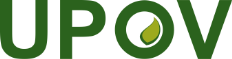 FUnion internationale pour la protection des obtentions végétalesComité techniqueCinquante-septième session
Genève, 25 et 26 octobre 2021TC/57/7 Add.Original : anglaisDate : 5 octobre 2021